Identification du demandeurNom de l’organisme :  Nom du demandeur : Adresse :  Code postal : Tél. :  Courriel : Visuel et messageLe visuel devra respecter les dimensions suivantes : 525 pixels par 240 pixelsLes formats acceptés sont .JPEG et .PNG. Aucun document .PDF ne sera accepté. Nous recommandons d’utiliser un fond de couleur foncé et une écriture de couleur pâle.Le message devra contenir les informations suivantes seulement :•	Événement•	Date/lieu/heure•	Information de contactVotre visuel et/ou texte :Dates de publication souhaitéesDébut :   Fin : Signature :  Date : À l’usage de l’administration municipaleDemande acceptée                   Demande refusée                    Demande saisie    _______________________________________Signature du responsable des communicationsRemarques : 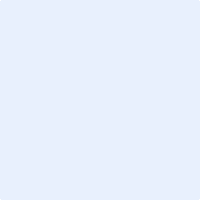 